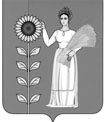 П О С Т А Н О В Л Е Н И ЕАДМИНИСТРАЦИИ  ДОБРИНСКОГО МУНИЦИПАЛЬНОГО РАЙОНАЛИПЕЦКОЙ  ОБЛАСТИ         04.07.2017г.                       п. Добринка                                  № 603О внесении изменений в постановление администрации муниципального района от 20.02.2012 № 108 "Об утверждении Порядка определения объема и условий предоставления субсидий муниципальным бюджетным и муниципальным автономным учреждениям на возмещение нормативных затрат, связанных с оказанием ими в соответствии с муниципальным заданием муниципальных услуг (выполнением работ)"По результатам проведенного мониторинга нормативных правовых актов администрации Добринского муниципального района и в целях приведения в соответствие с действующим законодательством нормативных правовых актов администрации Добринского муниципального района администрация Добринского муниципального районаПОСТАНОВЛЯЕТ:1. Внести следующие изменения в постановление администрации  муниципального района от 20.02.2012 № 108 "Об утверждении Порядка определения объема и условий предоставления субсидий муниципальным бюджетным и муниципальным автономным учреждениям на возмещение нормативных затрат, связанных с оказанием ими в соответствии с муниципальным заданием муниципальных услуг (выполнением работ)":1.1. в приложении к постановлению второй абзац пункта 3 Порядка определения объема и условий предоставления субсидий муниципальным бюджетным и муниципальным автономным учреждениям на возмещение нормативных затрат, связанных с оказанием ими в соответствии с муниципальным заданием муниципальных услуг (выполнением работ) изложить в следующей редакции:"Задание формируется в порядке, утвержденном постановлением администрации Добринского муниципального района от 27.11.2015 № 768 "Об утверждении Положения о порядке формирования муниципального задания на оказание муниципальных услуг (выполнение работ) в отношении районных муниципальных учреждений и финансового обеспечения выполнения муниципального задания".1.2. в приложении к постановлению пункт 5 Порядка определения объема и условий предоставления субсидий муниципальным бюджетным и муниципальным автономным учреждениям на возмещение нормативных затрат, связанных с оказанием ими в соответствии с муниципальным заданием муниципальных услуг (выполнением работ) изложить в следующей редакции:«Перечисление субсидий осуществляется с лицевого счета главного распорядителя средств бюджета Добринского муниципального района (далее-Главный распорядитель) на расчетный счет учреждения на основании заявки учреждения, предоставленной Главному распорядителю.»1.3. Типовую форму соглашения между главным распорядителем средств бюджета Добринского муниципального района и районным бюджетным (автономным) учреждением о порядке и условиях предоставления субсидии на финансовое обеспечение выполнения муниципального задания (приложение N 2) утвердить в новой редакции.2. Контроль за исполнением настоящего постановления возложить на заместителя главы администрации Добринского муниципального района Малыхина О.Н.Глава администрациимуниципального района                             			С.П.МоскворецкийЗюзина Ольга Ивановна2 19 53Вносит:    Управление финансов    администрации муниципального района                           В.Т. НевороваСогласовано:     Заместитель главы администрации    муниципального района                                                       О.Н.Малыхин      юридический отдел	    администрации муниципального района  			Н.А.ГавриловПриложение N 2к постановлению администрации Добринского муниципального районаот____________________№_________ ТИПОВАЯ ФОРМА СОГЛАШЕНИЯМЕЖДУ ГЛАВНЫМ РАСПОРЯДИТЕЛЕМ СРЕДСТВ БЮДЖЕТА ДОБРИНСКОГО МУНИЦИПАЛЬНОГО РАЙОНА И РАЙОННЫМ МУНИЦИПАЛЬНЫМ БЮДЖЕТНЫМ (АВТОНОМНЫМ) УЧРЕЖДЕНИЕМ О ПОРЯДКЕ И УСЛОВИЯХ ПРЕДОСТАВЛЕНИЯ СУБСИДИИ НА ФИНАНСОВОЕ ОБЕСПЕЧЕНИЕ ВЫПОЛНЕНИЯ МУНИЦИПАЛЬНОГО ЗАДАНИЯ                                                       "__" _________201__ г.    В соответствии с постановлением администрации Добринского муниципального района от 27.11.2015 № 768 "Об утверждении Положения о порядке формирования муниципального задания на оказание муниципальных услуг (выполнение работ) в отношении районных муниципальных учреждений и финансового обеспечения выполнения муниципального задания" ___________________________________ (главный распорядитель средств бюджета Добринского муниципального района, являющийся   учредителем   районного муниципального учреждения) в лице _________________________________, действующего на основании Положения _________________________, именуемый в дальнейшем "Учредитель", и ______________________(районное муниципальное бюджетное(автономное) учреждение) в лице ___________________________,действующего на основании Устава __________________________, именуемое в   дальнейшем "Учреждение", совместно именуемые  стороны,  в   целях  осуществления полномочий главных распорядителей средств  бюджета   Добринского муниципального района заключили настоящее Соглашение о нижеследующем.1. Предмет Соглашения1.1. Предметом настоящего Соглашения является предоставление субсидии Учреждению на финансовое обеспечение выполнения муниципального задания по предоставлению муниципальных услуг (далее - субсидия).2. Обязанности и права сторон2.1. В целях выполнения настоящего Соглашения Учреждение обязуется:а) добросовестно и своевременно обеспечивать предоставление муниципальных услуг в соответствии с полученным муниципальным заданием, федеральными и областными законами, иными нормативными правовыми актами Российской Федерации, Липецкой области, Добринского муниципального района;б) обеспечивать соблюдение порядка оказания муниципальных услуг и показателей, характеризующих качество и (или) объем, состав муниципальных услуг, установленных муниципальным районным заданием;в) обеспечивать для представителей Учредителя возможность контролировать процесс оказания муниципальных услуг, а также в установленный срок выполнять их предписания по вопросам качества оказания услуг и выполнения установленного муниципального районного задания;г) представлять Учредителю отчетность об исполнении муниципального районного задания по утвержденной форме в установленные сроки;д) обеспечивать целевое использование выделяемых из районного бюджета субсидий;з) вести в установленном порядке книгу обращений граждан.2.2. Учреждение вправе обращаться к Учредителю с предложением об изменении в задании показателей, характеризующих качество и (или) объем оказываемых услуг.2.3. В целях выполнения настоящего Соглашения Учредитель обязуется:а) осуществлять финансовое обеспечение выполнения установленного задания на оказание муниципальных услуг в виде субсидий из районного бюджета;б) обеспечить «Учреждение» нормативной и технической документацией, необходимой для предоставления муниципальных услуг, а также осуществлять методическое руководство по их предоставлению;в) осуществлять контроль по выполнению Учреждением муниципального задания и целевым использованием субсидии.2.4. Изменять размер предоставляемой по настоящему Соглашению субсидии в случае:- изменения в муниципальном задании Учредителя показателей, характеризующих качество и (или) объем оказываемых физическим и (или) юридическим лицам услуг;- в иных случаях, предусмотренных законодательством Российской Федерации.2.5. Принимать решение об изменении муниципального задания в случае фактического исполнения задания Учреждением в большем объеме, чем это предусмотрено заданием Учредителя.2.6. Учредитель вправе сократить объем субсидии и (или) потребовать частичного или полного возврата предоставленной Учреждению субсидии при фактическом исполнении муниципального районного задания Учредителя в меньшем объеме, чем это предусмотрено заданием, или с качеством, не соответствующим утвержденным показателям.3. Порядок осуществления Учредителем контроляза исполнением Учреждением обязательств3.1. Учредитель осуществляет контроль за надлежащим исполнением Учреждением настоящего Соглашения, в том числе путем проведения проверок Учреждения не реже одного раза в год.3.2. Учреждение обеспечивает необходимые условия для работы должностных лиц Учредителя при проведении ими проверок, в частности для ознакомления с необходимыми документами, предоставляет необходимые документы по запросам Учредителя.4. Порядок предоставления субсидии4.1. Финансовое обеспечение выполнения муниципального задания в рамках настоящего Соглашения осуществляется в форме субсидий за счет и в пределах бюджетных ассигнований, предусмотренных Решением Совета депутатов Добринского муниципального района от ______________ 20__ г. N ________ "_________________________________________________________" (о районном бюджете на соответствующий финансовый год и плановый период).4.2. Размер субсидий, выделяемых Учреждению на предоставление муниципальных услуг, составляет ____________ руб., в том числе:субсидия на возмещение нормативных затрат на оказание муниципальных услуг физическим и (или) юридическим лицам ____________ рублей;субсидия на возмещение нормативных затрат на содержание недвижимого имущества и особо ценного движимого имущества, закрепленного за Учреждением или приобретенного за счет средств, выделенных ему Учредителем на приобретение такого имущества (за исключением имущества, сданного в аренду с согласия Учредителя), а также на уплату налогов, в качестве объекта налогообложения по которым признается соответствующее имущество, в том числе земельные участки, ______________ рублей.4.3. Субсидии перечисляются на счет, открытый Учреждению в ________________ (указать организацию) на основании заявки Учреждения.Банковские реквизиты для перечисления субсидии Учреждению:________________________________________________________________________________________________________________________________.4.4. Контроль по использованию Учреждением выделяемых в соответствии с настоящим Соглашением субсидий осуществляется Учредителем.5. Ответственность сторон5.1. За невыполнение или ненадлежащее выполнение условий настоящего Соглашения стороны несут ответственность в соответствии с действующим законодательством и настоящим Соглашением.6. Порядок разрешения споров6.1. Все споры и разногласия между Учредителем и Учреждением, возникшие в ходе исполнения настоящего Соглашения, разрешаются в соответствии с действующим  законодательством   Российской Федерации.7. Порядок  вступления  в  силу  и  срок  действия  Соглашения7.1. Настоящее Соглашение считается заключенным и вступает в силу после его подписания.7.2. Настоящее Соглашение действует до 31 декабря 20__ года (включительно).         8. Порядок изменения, расторжения, прекращения действия Соглашения8.1. Изменения и дополнения настоящего Соглашения осуществляются по соглашению между Учредителем и Учреждением, оформляются в письменной форме.8.2. Досрочное расторжение настоящего Соглашения возможно по взаимному согласию между Учредителем и Учреждением или в одностороннем порядке по требованию Учредителя:а) в случае неоднократного (более 2 раз) неисполнения требований и поручений Учредителя, связанных с оказанием муниципальных услуг, а также неустранения нарушений, выявленных в результате проведения контрольных мероприятий, в установленные сроки;б) в случае неоднократного (более 2 раз) непредставления отчетов и информации о проделанной работе, за исключением случаев, когда непредставление отчетов и информации было вызвано объективными причинами, о которых Учреждение письменно и своевременно уведомило Учредителя.8.3. Досрочное расторжение Соглашения в одностороннем порядке по требованию Учредителя допускается при условии уведомления об этом Учреждения не менее чем за один календарный месяц.8.4. В случае прекращения действия Соглашения (в том числе в случае расторжения Соглашения в связи с неисполнением или ненадлежащим исполнением Учреждением принятых по Соглашению обязательств) неиспользованные субсидии, выделенные из районного бюджета в соответствии с настоящим Соглашением, подлежат перечислению в районный бюджет.9. Адреса, реквизиты и подписи сторон:Учредитель                              Учреждение__________________________         _________________________     _________________________          _________________________    М.П.                                    М.П.Приложение к Соглашению о порядке и условиях предоставления субсидии на финансовое обеспечение выполнения муниципального заданияГрафик перечисления субсидии в _______году    * По месяцам в пределах квартала могут вносится изменения в суммы перечисления субсидии.Месяц перечисления субсидииСумма, рублей% от объема субсидииЯнварьхФевральхМартхИтого 1 кварталдо 25% годового размера субсидииАпрельхМайхИюньхИтого 1 полугодиедо 50% (до 65%-в части субсидий, предоставляемых на оказание муниципальных услуг (выполнение работ), процесс оказания (выполнения) которых требует неравномерного финансового обеспечения в течение финансового года) годового размера субсидииИюльхАвгустхСентябрьхИтого 9 месяцевдо 75% годового размера субсидииОктябрьхНоябрьхДекабрьхВСЕГО:100%